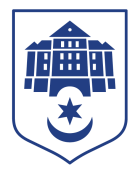 Тернопільська міська рада восьмого скликанняПротокол № 4засідання виконавчого комітету міської ради09.12.2020р.				Початок засідання								09.00Місце засідання 					м.Тернопіль, вул.Листопадова,5приміщення міської ради«зелена кімната»Головуючий: Надал СергійСекретар: Чорній ІринаПрисутні на засіданні : Гірчак Ігор, Дідич Володимир, Крисоватий Ігор, Надал Сергій, Осадця Сергій, Остапчук Вікторія, Солтис Віктор, Стемковський Владислав, Хімейчук Іван, Якимчук ПетроПрисутні за допомогою дистанційного (skype) зв’язку: Корнутяк Володимир, Кошулінський Руслан, Кузьма Ольга, Татарин Богдан, Туткалюк ОльгаКворум є – 15 членів виконавчого комітетуЗапрошені: Ванат Володимир, Гнатишин Юлія, Чорній ІринаЗасідання проводилось в онлайн режимі та за допомогою дистанційного (skype) зв’язкуСЛУХАЛИ: Про затвердження порядку денного засідання виконавчого комітету:	Всього внесено проектів	24	62	Про внесення змін до рішення виконавчого комітету міської ради	Михайло Горішний	 від 12.06.2019 №567 «Про затвердження реєстрів»	63	Про внесення змін в рішення виконавчого комітету	Володимир Сулима	64	Про внесення змін в рішення виконавчого комітету від 	Василь Бесага	12.06.2019 №568 «Про затвердження порядку надання 	інформаційної довідки з 	містобудівного кадастру, її складу і форми»	65	Про внесення змін до складу спостережної  комісії при 	Cвітлана Добрікова	виконавчому комітетові Тернопільської міської ради	66	Про встановлення режиму роботи закладам торгівлі	Галина Горєва	67	Про внесення змін до рішення виконавчого комітету міської ради	Галина Горєва	 від 05.11.2014 №1086 «Про Порядок встановлення нічного 	режиму роботи закладам торгівлі, побуту, ресторанного 	господарства та закладам дозвілля»	68	Про продовження договорів оренди майна комунальної власності 	Іван Поливко	без проведення аукціону	з акціонерним товариством «Укрпошта»	69	Про безоплатну передачу на баланс майна комунальної власності	Іван Поливко	70	Про усунення порушень у сфері благоустрою	Олег Соколовський	71	Про впорядкування механізму виведення приміщень із житлового 	Олег Соколовський	фонду та їх перепланування	72	Про впорядкування механізму надання послуг	Олег Соколовський	73	Про спрямування коштів	Cвітлана Козелко	74	Про передачу на баланс мережі освітлення пішохідних зон	Cвітлана Козелко	75	Про намір передати в оренду майно комунальної власності та 	Cвітлана Козелко	включення об’єкту до Переліку другого типу, без проведення аукціону	76	Про надання дозволу на укладання договору про відступлення 	Христина Білінська	права вимоги стосовно права по публічному договору від імені 	малолітньої дитини	77	Про надання дозволу на укладання договору дарування квартири 	Христина Білінська	на ім’я малолітніх дітей	78	Про надання дозволу на дарування частини квартири, де малолітня 	Христина Білінська	дитина має право користування житловим приміщенням	79	Про надання дозволу на дарування квартирина ім’я неповнолітньої 	Христина Білінська	дитини	80	Про затвердження висновку щодо  усунення перешкод у 	Христина Білінська	спілкуванні з дітьми та встановлення способу участі у їх вихованні	81	Про затвердження висновку щодо доцільності  позбавлення 	Христина Білінська	батьківських прав	82	Про роботу управління  сім’ї, молодіжної політики та захисту 	Христина Білінська	дітей	83	Про роботу відділу «Центр надання адміністративних послуг»	Інеса Паничева	84	Про роботу відділу ведення державного реєстру виборців	Ірина Бурда	85	Про роботу управління державної реєстрації	Василь ФранківІНФОРМУВАВ: Сергій Надал.ГОЛОСУВАННЯ: за – 15, проти – 0, утримались – 0.ВИРІШИЛИ: затвердити за виключенням питань  №71, №72 і взяти за основу порядок денний засідання виконавчого комітету.СЛУХАЛИ: Пропозицію включити до порядку денного засідання виконавчого комітету додаткові питання:	Всього внесено проектів	9	1	Про виділення коштів	Світлана Козелко	2	Про внесення зміни до складу комісії з питань захисту прав 	Христина Білінська	дитини, затвердженого додатком 2 до рішення виконавчого 	комітету від 25.03.2015р.  №267 «Про утворення комісії з 	питань захисту прав дитини  при виконавчому комітеті 	Тернопільської міської ради»	3	Про внесення змін в склад ради з питань зовнішньої реклами	Юрій Дейнека	4	Про організацію Файного Зимового Містечка 2020-2021	Юрій Дейнека5	Про внесення змін до рішення виконавчого комітету від	          Олег Вітрук 13.06.2012 року № 979 "Про затвердження складу конкурсного комітету з визначення суб’єктів господарювання –операторів паркування транспортних засобів в місті Тернополі"6	Про перерозподіл кошторисних призначень			   Василь Даньчак7	Про затвердження звіту про виконання плану розвитку		   Василь Даньчак комунального підприємства «Тернопільський міський лікувально – діагностичний центр» Тернопільської міської ради8	Про затвердження реєстру отримувачів та виплати грошової	      Віктор Кібляр компенсації за земельні ділянки для індивідуального житлового будівництва9	Про внесення змін в рішення виконавчого комітету від	         Світлана Добрікова22.08.2018 № 643 «Про затвердження складу експертних радз відповідних напрямків»ІНФОРМУВАВ: Сергій Надал.ГОЛОСУВАННЯ: за – 15, проти – 0, утримались – 0.ВИРІШИЛИ: включити додаткові питання до порядку денного засідання виконавчого комітету.СЛУХАЛИ: Про затвердження порядку денного засідання виконавчого комітету у кількості 31  питання  порядку денного в цілому.ІНФОРМУВАВ: Сергій Надал.ГОЛОСУВАННЯ: за – 15, проти – 0, утримались – 0.ВИРІШИЛИ: затвердити порядок денний засідання виконавчого комітету в цілому.СЛУХАЛИ: Про внесення змін до рішення виконавчого комітету міської ради від 12.06.2019 №567 «Про затвердження реєстрів»ДОПОВІДАЛА: Остапчук ВікторіяГОЛОСУВАННЯ: за – 15, проти – 0, утримались – 0.ВИРІШИЛИ: рішення №62 додається.СЛУХАЛИ: Про внесення змін в рішення виконавчого комітету ДОПОВІДАВ:Ігор ГірчакВИСТУПИВ:Сергій НадалГОЛОСУВАННЯ: за – 15, проти – 0, утримались – 0.ВИРІШИЛИ: рішення №63 додається.СЛУХАЛИ: Про внесення змін в рішення виконавчого комітету від 12.06.2019 №568 «Про затвердження порядку надання інформаційної довідки з містобудівного кадастру, її складу і форми» ДОПОВІДАЛА:Вікторія ОстапчукГОЛОСУВАННЯ: за – 15, проти – 0, утримались – 0.ВИРІШИЛИ: рішення №64 додається.СЛУХАЛИ: Про внесення змін до складу спостережної комісії при виконавчому комітетові Тернопільської міської ради ДОПОВІДАВ:Іван ХімейчукГОЛОСУВАННЯ: за – 15, проти – 0, утримались – 0.ВИРІШИЛИ: рішення №65 додається.СЛУХАЛИ: Про внесення змін до рішення виконавчого комітету міської ради від 05.11.2014 №1086 «Про Порядок встановлення нічного режиму роботи закладам торгівлі, побуту, ресторанного господарства та закладам дозвілля» ДОПОВІДАВ:Ігор КрисоватийГОЛОСУВАННЯ: за – 15, проти – 0, утримались – 0.ВИРІШИЛИ: рішення №67 додається.СЛУХАЛИ: Про встановлення режиму роботи закладам торгівліДОПОВІДАВ:Ігор КрисоватийВИСТУПИЛИ:Сергій Надал, Петро Якимчук, Владислав Стемковський, Сергій Осадця, Іван ХімейчукГОЛОСУВАННЯ: за – 0, проти – 9 (Гірчак Ігор, Дідич Володимир, Крисоватий Ігор, Осадця Сергій, Остапчук Вікторія, Солтис Віктор, Стемковський Владислав, Хімейчук Іван, Якимчук Петро), утримались – 6 (Надал Сергій, Корнутяк Володимир, Кошулінський Руслан, Кузьма Ольга, Татарин Богдан, Туткалюк Ольга).ВИРІШИЛИ: рішення не прийняте.СЛУХАЛИ: Про продовження договорів оренди майна комунальної власності без проведення аукціону з акціонерним товариством «Укрпошта» ДОПОВІДАВ:Ігор КрисоватийВИСТУПИВ:Надал СергійГОЛОСУВАННЯ: за – 15, проти – 0, утримались – 0.ВИРІШИЛИ: рішення №68 додається.СЛУХАЛИ: Про безоплатну передачу на баланс майна комунальної власності ДОПОВІДАВ:Ігор КрисоватийГОЛОСУВАННЯ: за – 15, проти – 0, утримались – 0.ВИРІШИЛИ: рішення №69 додається.СЛУХАЛИ: Про усунення порушень у сфері благоустрою ДОПОВІДАВ:Владислав СтемковськийГОЛОСУВАННЯ: за – 15, проти – 0, утримались – 0.ВИРІШИЛИ: рішення №70 додається.СЛУХАЛИ: Про спрямування коштів ДОПОВІДАВ:Володимир ДідичГОЛОСУВАННЯ: за – 15, проти – 0, утримались – 0.ВИРІШИЛИ: рішення №73 додається.СЛУХАЛИ: Про передачу на баланс мережі освітлення пішохідних зон ДОПОВІДАВ:Володимир ДідичГОЛОСУВАННЯ: за – 15, проти – 0, утримались – 0.ВИРІШИЛИ: рішення №74 додається.СЛУХАЛИ: Про намір передати в оренду майно комунальної власності та включення об’єкту до Переліку другого типу, без проведення аукціону ДОПОВІДАВ:Володимир ДідичГОЛОСУВАННЯ: за – 15, проти – 0, утримались – 0.ВИРІШИЛИ: рішення №75 додається.СЛУХАЛИ: Про надання дозволу на укладання договору про відступлення права вимоги стосовно права по публічному договору від імені малолітньої дитини ДОПОВІДАВ:Володимир ДідичГОЛОСУВАННЯ: за – 15, проти – 0, утримались – 0.ВИРІШИЛИ: рішення №76 додається.СЛУХАЛИ: Про надання дозволу на укладання договору дарування квартири на ім’я малолітніх дітей ДОПОВІДАВ:Володимир ДідичГОЛОСУВАННЯ: за – 15, проти – 0, утримались – 0.ВИРІШИЛИ: рішення №77 додається.СЛУХАЛИ: Про надання дозволу на дарування частини квартири, де малолітня дитина має право користування житловим приміщенням ДОПОВІДАВ:Володимир ДідичГОЛОСУВАННЯ: за – 15, проти – 0, утримались – 0.ВИРІШИЛИ: рішення №78 додається.СЛУХАЛИ: Про надання дозволу на дарування квартири на ім’я неповнолітньої дитини ДОПОВІДАВ:Володимир ДідичГОЛОСУВАННЯ: за – 15, проти – 0, утримались – 0.ВИРІШИЛИ: рішення №79 додається.СЛУХАЛИ: Про затвердження висновку щодо усунення перешкод у спілкуванні з дітьми та встановлення способу участі у їх вихованні ДОПОВІДАВ:Володимир ДідичГОЛОСУВАННЯ: за – 15, проти – 0, утримались – 0.ВИРІШИЛИ: рішення №80 додається.СЛУХАЛИ: Про затвердження висновку щодо доцільності позбавлення батьківських прав ДОПОВІДАВ:Володимир ДідичВИСТУПИВ:Сергій НадалГОЛОСУВАННЯ: за – 15, проти – 0, утримались – 0.ВИРІШИЛИ: рішення №81 додається.СЛУХАЛИ: Про внесення зміни до складу комісії з питань захисту прав дитини, затвердженого додатком 2 до рішення виконавчого комітету від 25.03.2015р. №267 «Про утворення комісії з питань захисту прав дитини при виконавчому комітеті Тернопільської міської ради» ДОПОВІДАВ:Володимир ДідичГОЛОСУВАННЯ: за – 15, проти – 0, утримались – 0.ВИРІШИЛИ: рішення №87 додається.СЛУХАЛИ: Про затвердження звіту про виконання плану розвитку комунального підприємства «Тернопільський міський лікувально – діагностичний центр» Тернопільської міської ради ДОПОВІДАВ:Володимир ДідичЗАПРОШЕНИЙ:Петро Левицький – директор КП «Тернопільський міський лікувально – діагностичний центр»ВИСТУПИЛИ:Сергій Надал, Петро ЛевицькийГОЛОСУВАННЯ: за – 15, проти – 0, утримались – 0.ВИРІШИЛИ: рішення №66 додається.СЛУХАЛИ: Про виділення коштів ДОПОВІДАВ:Володимир ДідичГОЛОСУВАННЯ: за – 15, проти – 0, утримались – 0.ВИРІШИЛИ: рішення №86 додається.СЛУХАЛИ: Про перерозподіл кошторисних призначень ДОПОВІДАВ:Володимир ДідичГОЛОСУВАННЯ: за – 15, проти – 0, утримались – 0.ВИРІШИЛИ: рішення №91 додається.СЛУХАЛИ: Про внесення змін в склад ради з питань зовнішньої реклами ДОПОВІДАВ:Ігор КрисоватийГОЛОСУВАННЯ: за – 15, проти – 0, утримались – 0.ВИРІШИЛИ: рішення №88 додається.СЛУХАЛИ: Про організацію Файного Зимового Містечка 2020-2021 ДОПОВІДАВ:Ігор КрисоватийВИСТУПИЛИ:Володимир Дідич, Вікторія Остапчук, Сергій Надал, Владислав СтемковськийГОЛОСУВАННЯ: за – 15, проти – 0, утримались – 0.ВИРІШИЛИ: прийняти з доопрацюванням  пункту 2.4. (демонтувати ковзанку не пізніше 01.03.2021 року), рішення №89 додається.СЛУХАЛИ: Про внесення змін до рішення виконавчого комітету від 13.06.2012 року № 979 "Про затвердження складу конкурсного комітету з визначення суб’єктів господарювання –операторів паркування транспортних засобів в місті Тернополі" ДОПОВІДАВ:Ігор КрисоватийГОЛОСУВАННЯ: за – 15, проти – 0, утримались – 0.ВИРІШИЛИ: рішення №90 додається.СЛУХАЛИ: Про затвердження реєстру отримувачів та виплати грошової компенсації за земельні ділянки для індивідуального житлового будівництва ДОПОВІДАЛА:Вікторія ОстапчукГОЛОСУВАННЯ: за – 15, проти – 0, утримались – 0.ВИРІШИЛИ: рішення №71 додається.СЛУХАЛИ: Про внесення змін в рішення виконавчого комітету від 22.08.2018 № 643 «Про затвердження складу експертних рад з відповідних напрямків» ДОПОВІДАЛА:Вікторія ОстапчукГОЛОСУВАННЯ: за – 15, проти – 0, утримались – 0.ВИРІШИЛИ: рішення №72 додається.СЛУХАЛИ: Про роботу управління сім’ї, молодіжної політики та захисту дітей ЗВІТУВАЛА:Христина БілінськаВИСТУПИЛИ:Володимир Дідич, Сергій НадалГОЛОСУВАННЯ: за – 15, проти – 0, утримались – 0.ВИРІШИЛИ: рішення №82 додається.СЛУХАЛИ: Про роботу відділу «Центр надання адміністративних послуг» ЗВІТУВАЛА:Інеса ПаничеваВИСТУПИЛИ:Іван Хімейчук, Сергій НадалГОЛОСУВАННЯ: за – 15, проти – 0, утримались – 0.ВИРІШИЛИ: рішення №83 додається.СЛУХАЛИ: Про роботу відділу ведення державного реєстру виборців ЗВІТУВАЛА:Ірина БурдаВИСТУПИЛИ:Іван Хімейчук, Сергій НадалГОЛОСУВАННЯ: за – 15, проти – 0, утримались – 0.ВИРІШИЛИ: рішення №84 додається.СЛУХАЛИ: Про роботу управління державної реєстрації ЗВІТУВАВ:Василь ФранківВИСТУПИЛИ:Володимир Дідич, Петро Якимчук, Сергій Надал, Сергій Осадця, Іван Хімейчук, Віктор СолтисГОЛОСУВАННЯ: за – 15, проти – 0, утримались – 0.ВИРІШИЛИ: рішення №85 додається.Протокольні доручення виконавчого комітету від 09.12.2020 додаютьсяВідеозапис засідання виконавчого комітету від 09.12.2020  розміщений на офіційному сайті Тернопільської міської ради (додається).Міський голова					Сергій НАДАЛПротокол засідання вела:Ірина Чорній 067 4472610  №     проекту               Назва проекту рішення     Розробник        №  з/пНазва проекту рішення            Розробник